РОССИЙСКАЯ ФЕДЕРАЦИЯБюджетное общеобразовательное  учреждение  муниципального образования Динской район«Средняя   общеобразовательная школа   № 29имени Героя Советского Союза Броварца Владимира Тимофеевича» БОУ СОШ № 29 МО Динской районПрограмма воспитательной работыДля учащихся начальных классов (7-11 лет), срок реализации 4 годаАвтор: Черная Татьяна Валерьевна, учитель начальных классов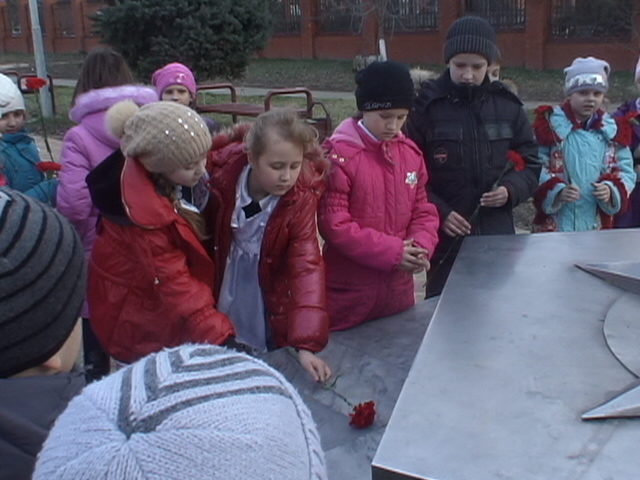 Станица Новотитарвская, Динской районПояснительная записка«Воспитание – великое дело: им решаетсяучасть  человека»В.Г БелинскийВ развитии образовательной системы России начинается новый этап. В настоящее время уже опубликован пакет документов ФГОС НОО. Важнейшей целью современного образования и одной из приоритетных задач общества и государства является воспитание нравственного, ответственного, инициативного и компетентного гражданина России. В ФГОС НОО акцентируется внимание на  изучение и реализацию  программы «Патриотическое воспитание граждан Российской Федерации», обращению к «ценностям, общественным идеалам и нравственным принципам», которые лежат в основе современной государственной политики. Патриотическое воспитание младшего школьника определяется как  целенаправленная деятельность, призванная формировать у детей ценностные ориентации, качества, нормы поведения гражданина и патриота России.В условиях становления гражданского общества и правового государства необходимо осуществлять воспитание принципиально нового, демократического типа личности, способной к инновациям. В формирование такой гражданской личности, сочетающей в себе развитую нравственную, правовую и политическую культуру, ощутимый вклад должна внести современная школа.Если принять воспитание как целенаправленную организацию процесса вхождения ребёнка в современное общество, развитие его способности жить в нём достойно, формирования ценностных отношений личности ребёнка к окружающему миру во всех его проявлениях, становится очевидной неотложность решения проблем воспитания патриотизма. Как показывает опыт работы, уважение  к своей стране, к её национальным традициям, истории и богатой культуре является основой любого воспитания. Согласитесь, что невозможно вырастить настоящего гражданина и патриота своей страны  без уважительного, трепетного отношения к своим истокам. Благодаря разработанной  системе воспитательной работы работы происходит становление норм демократической культуры, формирование навыков игрового общения и деятельности, развитие гражданских и патриотических чувств растущего организма, чувств сопричастности с происходящим в окружающем мире.  Гражданско-патриотическое воспитание - что это такое?    Это формирование у молодого поколения и у самих себя патриота, готовности к выполнению гражданского долга, конституционных обязанностей, воспитание чувства гордости к малой родине, тем местам, где мы живем, учимся, растем, воспитание гордости за свой народ, за тех людей, кто защищал наше Отечество.    Поэтому в нашем понимании гражданско - патриотическое воспитание, это не только военно-патриотическое, а и художественное, экологическое, туристко - краеведческое, спортивно-оздоровительное развитие творческих детских инициатив.Цель: Содействие развитию гражданской позиции школьников, патриотических чувств; Задачи:Воспитание сознательного отношения к школе, традициям школы. Воспитание эстетических чувств, вкусов. Недоступность к черствости, бездушию Воспитание чувства патриотизма, любовь к родине, ее героям, уважительное отношение к традициям Малой родины и страны в целом, сопричастность к историиВоспитывать уважительное отношение к традициям различных народовРаботать над здоровым образом жизни, воспитывать здоровых и крепких детейВ качестве ведущих выделяются следующие педагогические принципы:Опора на актуальные ценности нравственной сферы современной России;Использование разнообразных форм работы, способствующих развитию активной гражданской позиции учащегосяПринципы демократического взаимодействия (доверия, толерантности, заботы, сотрудничества), реализуемые через организацию соуправления жизнедеятельностью педагога и учащихся и включение их в различные формы диалога; Принцип обогащения общественно-ценного опыта (нравственно-политического, трудового, художественного и др.)  как средства развития тех или иных черт гражданского отношения к жизни, к определенным видам деятельности;Направления программы:Гражданско-патриотическоеДуховно-нравственноеСпортивно-оздоровительноеТрудовое Личностного развитияСредства реализации программы:Акции социальной направленности проводятся ежегодно:«Цвети Земля»:Групповая исследовательская работа «Тайны школьного двора»Практические работы:« Почва. Состав почвы»« Помоги птицам в парке»«Экосистема реки Понура. Почему умирает река»«Мусор в моем ведре»«Очистка воды»Проведение конференции «Судьба природы в моих руках»Систематическая уборка пришкольной территорииСоциальный проект «Твори добро»:«Забота». Организация реальной помощи тем, кто в ней нуждается (малообеспеченные семьи, инвалиды и престарелые жители сёл Прибрежное, Кремёнки, пос. Восход).«Экология». Выявление и посильное решение экологических проблем микроучастка (благоустройство, озеленение).«Творчество». Организация праздников, концертов, акций для жителей станицыУчастие в акциях  «Подарок солдату-срочнику». Социальный прект «Школа добрых дел»:Составление правил толерантного поведения.Участие в акции «Цветик – семицветик»Участие в акциях «Академии добрых дел» (учащиеся образовательных смогут подарить улыбку, радость, частичку своего тепла, заботы тем, кто особенно нуждается в этом: одиноким пенсионерам, детям с ограниченными возможностями здоровья, детям из неблагополучных семей, детям-сиротам). Сбор посылок для детей – сирот.Уроки добровольчества  «Колокольчики добра»Фестивали «Во имя добра»Проектные работы:«Дом без одиночества»«Журавлик-символ мира и добра»«Все может быть не так!»«Греет не только солнце!»«Зона милосердия»Концертные программы:«Православные чтения»«Многонациональная Кубань»Заключение.Чтобы стать патриотом, не обязательно быть героем, достаточно любить свою Родину, свой народ, гордиться его прошлым и настоящим. Для того чтобы у наших детей появилось желание ощущать себя гражданином Отечества, появилось чувство ответственности за свое будущее, недостаточно только учебных занятий, на которых приобретаются знания, нужна система учебной деятельности и внеклассной работы, основанная на сотрудничестве учителей, учеников, родителей и общественных организаций. Использование данной системы в работе способствует формированию полноценной, разносторонне развитой  личности.Ребенок как субъект развития№ п/пНазвание мероприятия1 классУрок гражданственности «Я- житель Кубани»Конкурс рисунков «Мой город»Музейный урок «В.Т. Броварец – герой войны, ученик нашей школы»Тематический классный час «Россия - родина моя», посвященный знакомству с символикой РоссииПосещение выставки в краеведческом музее «Дорогами победы»Мультимедийный классный час «Подвигу народа жить в веках», посвященный освобождению Краснодара и станицы Новотитаровской от немецко-фашистких захватчиков. Храмы станицы Новотитаровской (эксурсионный маршрут)Тематические классные часы «С верою в сердце»Проектная работа «Милосердие»Проектная работа «Разбирая бабушкин сундук»Классные часы «Олимпийская Кубань»Ежедневная зарядкаТематические классные часы по пропаганде здорового питания в рамках программы «Качество»Проектная работа «Витамины на столе»Классные часы «Внимание, улица!»Товарищеские встречи (соревнования «Веселые старты»; «Юные зарничники»; «Мама, папа, я – спортивная семья»Тематические классные часы по пропаганде здорового образа жизниТематические классные часы: «Любить, значит беречь»Экскурсия в зоопарк МВДКонкурс рисунков «Я – человек»Экскурсия в океанариумВыставка поделок из природного материалаПраздник цветовПроектная работа «Берегите природу»Если радость на всех одна.Мой класс- мои друзья.Самолюб никому не люб.Поиграем и подумаем.О дружбе мальчиков и девочек.Путешествие в мир мудрых мыслей.Доброта, что солнце ( итоговое занятие).2 класс1.Урок гражданственности «Моя малая родина»2.Праздник «Посмотри как хорош, край в котором ты живешь»3.Посещение музея имени Г.К. Жукова4.Тематический классный час «Конституция – основной закон»5.Конкурс рисунков «Пусть всегда будет солнце»6.Тематический классный час с приглашением ветеранов Афганцев7.Сбор посылок для военных госпиталей8.Экскурсия «Подвиг матери. Музей семьи Степановых»9.Тематические классные часы «Кубань православная»10.Экскурсионный маршрут по Краснодару «Купола над городом»11.Проектная работа «Православные традиции моей семьи»12Поиск и сбор предметов материальной и духовной культуры13Проведение классных часов и бесед по профилактике травматизма14Классные часы «Олимпийская Кубань»15Ежедневная зарядка16Тематические классные часы по пропаганде здорового питания в рамках программы «Качество»17Товарищеские встречи (соревнования «Веселые старты»; «Юные зарничники»; «Мама, папа, я – спортивная семья»18Экскурсия на реку Понура19Экологический вестник «Наш общий дом Земля»20Праздник птиц21Посещение дендрариума22Проектная работа: «Мусор вокруг» 23Уборка класса, школьного двора24Выпуск газет «Весна наступает»25Как хорошо, что все мы здесь сегодня собрались.26Советуем друг другу.27Общее и особенное для мальчиков и девочек.28Поговорил бы кто со мной.29Мой дом- моя семья.30В труде человек хорошеет.31Все на белом свете солнышкины дети3-4 классы1Уроки гражданственности «Я – гражданин России»2Ярмарка «На Кубани - солнечная осень»3Тематический классный час «Мои права и обязанности»4Экскурсия по городу «Город опаленный войной»5Приготовление плакатов «Чтобы не было войны»6Викторина «День Российской армии»7Сбор посылок для военных госпиталей8Уроки мужества «Доблесть русского война»9Уроки гражданственности «Мое Отечество»10Проектная работа «Есть такая профессия – Родину защищать»11Конкурс строя и песни «Есть встать в строй»12Проектная работа «Мой взгляд на Россию»13Тематическая поездка на места боевой славы в г. Новороссийск14Труженицы Кубани. Посещение МЖК15Проектная работа «Где отыскать настоящее мужество»16Тематический классный час «Многонациональная Россия»17Тематический классный час «Культура и религия»18Тематический классный час «Заповеди»19Проектная работа «Милосердие и сострадание»20Проектная работа «Любовь и уважение к Отечеству»21Ежедневная работа с органами детского самоуправления (вожатыми класса); проведение подвижных перемен22Исследовательские работы на тему «Я – здоровый человек!»23Проектная работа «Правила здорового человека»24Товарищеские встречи «Юные зарничники»25Праздник «Золотая осень»26Экскурсия на страусиную ферму27Изготовление кормушек для птиц28Проектная работа «Школьный двор»29Деловая игра «Я люблю свою станицу?»30Уборка класса, школьного двора31Проектная работа  «Друзья природы»32Конкурс рисунков «Земля – часть вселенной»33Проектная работа : «Влияние шума на здоровье человека»34Проектная работа «Красная книга Кубани. Красная книга станицы.»35Экскурсионные маршруты по Краснодарскому краю36Посещение Краеведческого музея37Душа- это наше творение38Отворите волшебные двери добра и доверия.39Вглядись в себя, сравни с другими.40Тепло родного дома.41Коллектив начинается с меня.42Как решать семейные проблемы.43Когда рядом много людей.44Дружим с добрыми словами.